Особенности репрезентации имиджа Европы в средствах массовой информации Армении.Н.А.Мелконян (Ереван)Характер и контекст интерпретации концепта Европы в средствах массовой информации постсоветских стран, в частности формирование и транслирование имиджа Европы в СМИ этих стран является актуальной и малоизученной проблемой исследования. Нами был проведен контент-анализ медиатекстов, направленный на изучение репрезентации характеристик имиджа Европы в армянских СМИ.Задачи исследования: Выявление характеристик понятия «Европа» в средствах массовой информации РА, Определение рациональных/ эмоциональных аспектов содержания публикаций, охватывающих Европу:  контекст, в котором тема Европы чаще всего затрагивается, характер сообщений, включая тон, использование сравнений, ассоциации в статьях об отношениях РА с европейскими структурами, странами и т.д.;Выявление мифов и стереотипов, используемых для описания Европы при ее освещении, место понятия «Европа» в контексте бинарной оппозиции «свои-чужие».Выборка электронных СМИ была сформирована на основе рейтингов онлайн СМИ. Данные взяты с сайта www.alexa.com, который вычисляет рейтинг веб-ресурсов, основываясь на количестве посетителей, имеющих индивидуальный IP адрес. www.alexa.com является международным веб-сайтом, который собирает статистические данные для всех стран. Данные alexa.com были подвергнуты перекрестной проверке с данными сайта similarweb.com. В общей сложности былo рассмотренo 18 427 статей.  В числе рассмотренных статей за исследуемый период публикаций с упоминанием понятия “Европа” в том или ином контексте всего 2014. При этом характер упоминания данного концепта в онлайн медиа однозначно нейтральный (97%). Лишь 1% (22 статьи) имеет явно отрицательный характер. Положительные упоминания в 33 публикациях (Таблица 1).Таблица1.Характер упоминания понятия Европа.График 1. Характер публикаций о Европе в онлайн СМИ Армении.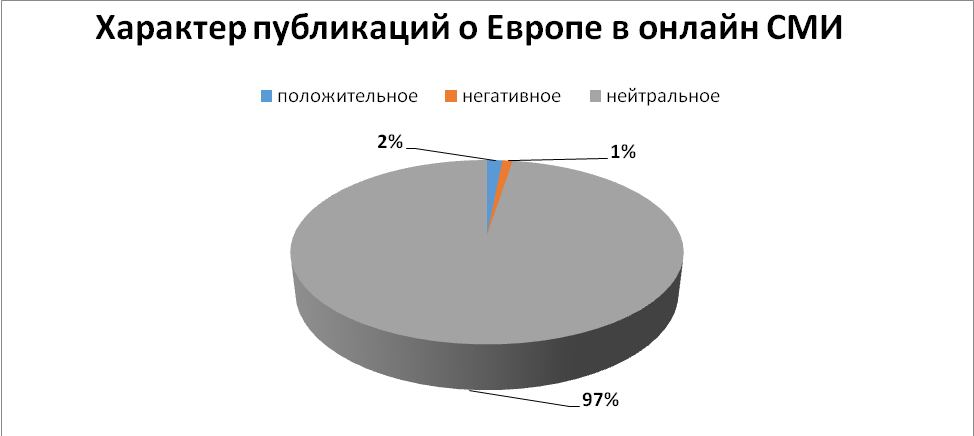 К европейской тематике из исследованных СМИ наиболее часто обращались рейтинговые онлайн медиа: news.am (556 статей) и tert.am (527 статей).График 4. Частота публикаций о Европе в онлайн СМИ Армении.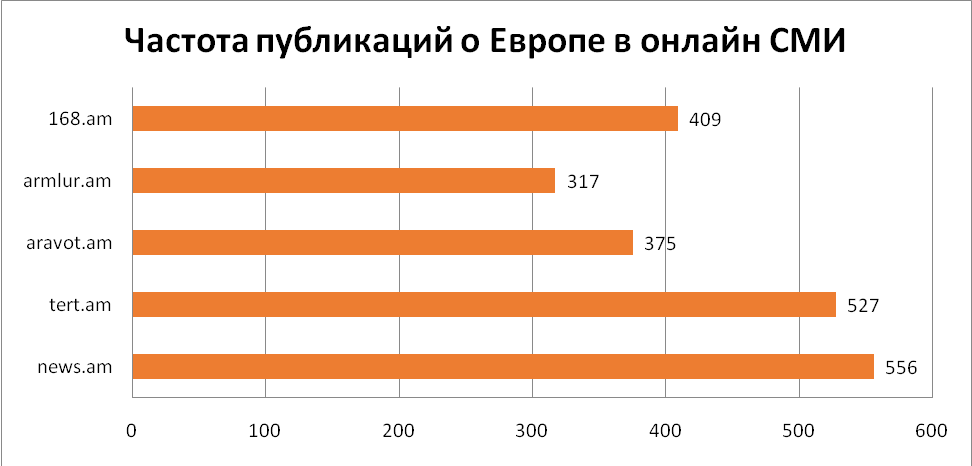 За последнее время участившиеся случаи многочисленных террористических актов в Европе потрясли весь мир. В армянских электронных СМИ основная часть статей относительно Европы и европейских стран в 2015-2016 гг. была посвещена проблемам террористических актов и миграционного кризиса. В условиях сирийского противостояния, миграционный поток в Европу резко возрос, и эти события стали основными пунктами повестки дня армянских СМИ о Европе и европейских странах (Таблица 2, пункты 1 и 2).Таблица2. Основная тематика публикаций о Европе.Примечательно, что в электронных СМИ Армении часто проблема террористических актов в Европе и наплыва мигрантов-мусульман рассматривается с особым акцентированием именно конфессиональной принадлежности мигрантов, что вызывает тревогу с точки зрения смещения цивилизационного вектора. Исламизация Европы рассматриватся, прежде всего, как утрата созидаемых веками норм и ценностей, которые характеризуют Европу и являются центральными для ее имиджа.  «…Это связано со вторжением ислама в Европу, и распространение националистических сил однажды приведет к соответствующим последствиям. В Европе начинается серьезное движение и Европа разгребает заваренную ее же силами кашу, и разгребать ее будут и другие». Особое внимание в онлайн публикациях уделяется и фактору потери чувства стабильности и безопасности, которые ассоциировались с европейскими странами, признавались одними из основных характеристик.«…Наплыв беженцев создает дополнительные риски с точки зрения проникновения криминальных элементов, тем более, если учесть тот факт, что у большинства мигрантов нет оснований для получения убежища».Карабахский конфликт является одной из наиболее актуальных тем публикаций, в которых упоминается Европа, в частности аспекты деятельности Минской группы ОБСЕ. (Таблица 2, пункт 3).Посвященные 100-летию Геноцида армян информационные поводы и мероприятия в различных странах Европы (выступления политических и религиозных лидеров, общественных деятелей и деятелей культуры, шествия, посещения делегаций европейских стран Армении и т.д.) актуализировали обращения к европейской тематике в СМИ. Характерно, что в данном случае, исходя из наиболее чувствительного для РА контекста, публикации носили преимущественно позитивный характер (Таблица 2, пункт 4).Внимания заслуживает тот факт, что проблемы безопасности, сотрудничества в этой сфере и тема признания Геноцида армян являются актуальными темами и для репрезентации образов России и США (См. Таблица 3, пункты 3-4). Однако в случае России, на данную тематику “наслаивается” чувствительная и актуальная проблема продажи Россией оружия Азербайджану, сотрудничество в формате ОДКБ, российская военная база в Гюмри, что конструирует  преимущественно негативный дискурс в отношении России.Таблица 3. Основная тематика публикаций о России и СШАЭкономические и промышленные характеристики играют очень важную роль в европейском региональном имидже. Эта составляющая имиджа поддерживается не только репутацией экономически устойчивого производителя, но и значимого инвестора в экономику других стран.  Тема партнерских отношений с этими структурами, совместные проекты, финансирование инициатив и программ развития, дипломатические встречи и мероприятия зачастую являются основным тематическим фоном для упоминания и репрезентация имиджа Европы (Таблица 2, пункт 5). «…За последние 8 лет большая часть грантов – около 51%, было получено от Евросоюза, стран-членов Евросоюза, или же европейских банков и организаций». В электронных СМИ Армении, безотносительно к основной тематике публикаций, Европа представлена преимущественно в роли учителя, примера, - кого-то, кто достоин особого уважения. Здесь специальный акцент делается на европейских социальных ценностях, к которым стремится Армения (Таблица 2, пункт 6). Наиболее четко прослеживается тенденция в репрезентации имиджевой концепции «Европа - пример, к которому нужно стремиться».Рассматривая место концепта «Европа» в бинарной оппозиции «свои - чужие», «мы - они», можно увидеть довольно парадоксальную картину. Репрезентация Армении в СМИ производится неизменно по схеме: «мы – это Европа», в качестве обоснования приводятся конфессиональные, культурно - цивилизационные факторы, тем не менее, Европа, безусловно, выступает в контексте «они», при этом не позиционируется в качестве врага, а скорее, - далекой цели, идеала. Но, что важно, в данной оппозиции, согласно некоторым публикациям, от Армении дистанцируется сама Европа, не видя целесообразности в партнерстве с РА.«…С европейской стороны, как говорят, «нет прежнего энтузиазму». Прежде всего, у самой Европы множество «забот», которые для нее важнее, чем судьба 6 постсоветских стран Восточного партнерства».  Обобщая результаты исследования, можно сделать выводы: В электронных СМИ Армении, несмотря на то, что большая часть публикаций с упоминанием названия региона носит нейтральный характер, имидж Европы в обществе в целом конструируется в позитивном контексте. Национальная безопасность является самой важной и обсуждаемой проблемой в армянских онлайн медиа, и наиболее часто обсуждаемой в публикациях, связанных с Европой.Основной имиджевый фактор, характеризующий Европу в публикациях СМИ, – это система демократических ценностей: прав и свобод, которые в европейских странах соблюдаются и защищаются. Здесь действуют эффективные социальные лифты и созданы равные возможности для любого члена общества, гарантирована возможность реализации права на свободу мысли и слова. Несмотря на некоторые различия в представлении имиджевых характеристик Европы армянскими интернет СМИ, прослеживается тенденция в репрезентации имиджевой концепции «Европа-пример, к которому нужно стремиться». В СМИ Европа в бинарной оппозиции «свои - чужие», «мы - они» выступает в контексте «они», однако при этом не позиционируется в качестве врага, а скорее далекой цели. В то же время необходимо отметить, что представления о Европе, ее имидж в армянском обществе меняется. Европейская система ценностей, как совокупность культурно - цивилизационных, социально - политических традиций и норм, в данное время трансформируется под воздействием множества факторов. Исламизация Европы представляется как утрата созидаемых веками норм и ценностей, которые характеризуют регион и являются центральными для его имиджа. Не менее важен и фактор потери чувства стабильности и безопасности, которые ассоциировались с европейскими странами, признавались одними из основных имиджевых  характеристик.Гуревич П.С. Имидж России в процессе глобализации / П.С. Гуревич // Век глобализации – 2009, №2(4). – С. 191-192.Гуревич П.С. Имидж России в процессе глобализации / П.С. Гуревич // Век глобализации – 2009, №2(4). – С. 191-192.Итого (в единицах)Итого (в единицах)Итого (в единицах)Общее количество рассмотренных материалов218421842184Частота упоминанийХарактеристика упоминанийХарактеристика упоминанийХарактеристика упоминанийЧастота упоминанийположительныеотрицательныенейтральные218433222129Основная тематикапубликаций о ЕвропеЕвропа как жертва терроризмаЕС и миграционный кризис Карабахский вопрос и ОБСЕ Геноцид армян и ЕвропаАрмения-ЕС встречи и сотрудничествоЕвропа как защитник прав человека и европейские ценностиОсновная тематикапубликаций о РоссииОсновная тематикапубликаций о США Митинги против повышения цен на электроэнергию Продажа Россией оружия Азербайджану100-летие Геноцида Карабахский вопрос и ОБСЕ ЕАЭС  и ОДКБТрагедия в Гюмри и Российская военная базаАрмяно-американские отношенияСотрудничество в сфере безопасности100-летие Геноцида Карабахский вопрос и деятельность Минской группы  ОБСЕ 